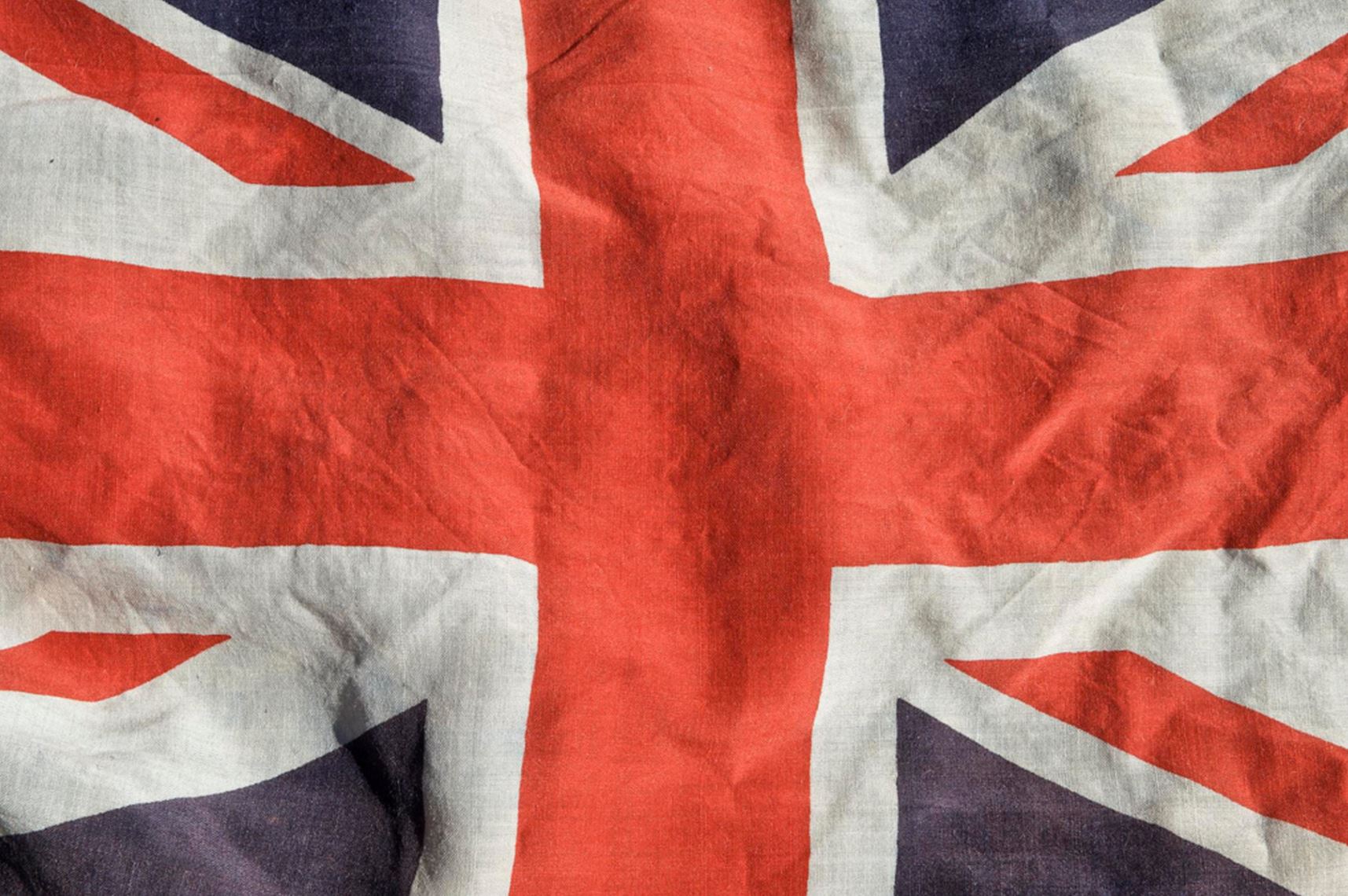 British ValuesPicture News 5th-11th AprilMutual RespectWe will use different types of communication to show respect and compassion to people we care about, both near and far!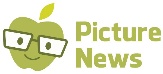 